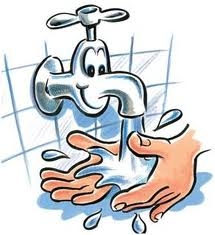 Health ChartHealth ChartHealth ChartHealth ChartHealth ChartHealth ChartHealth ChartHealth ChartHealth ChartName:___________Name:___________Name:___________Name:___________Name:___________Name:___________Keep a record of your health habits for at least two weeks.(You do not need to return the chart when you are done, but you should have your parents sign the requirement [3a] in your book or send a signed note to scouts that you completed it)Keep a record of your health habits for at least two weeks.(You do not need to return the chart when you are done, but you should have your parents sign the requirement [3a] in your book or send a signed note to scouts that you completed it)Keep a record of your health habits for at least two weeks.(You do not need to return the chart when you are done, but you should have your parents sign the requirement [3a] in your book or send a signed note to scouts that you completed it)Keep a record of your health habits for at least two weeks.(You do not need to return the chart when you are done, but you should have your parents sign the requirement [3a] in your book or send a signed note to scouts that you completed it)Keep a record of your health habits for at least two weeks.(You do not need to return the chart when you are done, but you should have your parents sign the requirement [3a] in your book or send a signed note to scouts that you completed it)Keep a record of your health habits for at least two weeks.(You do not need to return the chart when you are done, but you should have your parents sign the requirement [3a] in your book or send a signed note to scouts that you completed it)Keep a record of your health habits for at least two weeks.(You do not need to return the chart when you are done, but you should have your parents sign the requirement [3a] in your book or send a signed note to scouts that you completed it)Keep a record of your health habits for at least two weeks.(You do not need to return the chart when you are done, but you should have your parents sign the requirement [3a] in your book or send a signed note to scouts that you completed it)Keep a record of your health habits for at least two weeks.(You do not need to return the chart when you are done, but you should have your parents sign the requirement [3a] in your book or send a signed note to scouts that you completed it)Keep a record of your health habits for at least two weeks.(You do not need to return the chart when you are done, but you should have your parents sign the requirement [3a] in your book or send a signed note to scouts that you completed it)Keep a record of your health habits for at least two weeks.(You do not need to return the chart when you are done, but you should have your parents sign the requirement [3a] in your book or send a signed note to scouts that you completed it)Keep a record of your health habits for at least two weeks.(You do not need to return the chart when you are done, but you should have your parents sign the requirement [3a] in your book or send a signed note to scouts that you completed it)Keep a record of your health habits for at least two weeks.(You do not need to return the chart when you are done, but you should have your parents sign the requirement [3a] in your book or send a signed note to scouts that you completed it)Keep a record of your health habits for at least two weeks.(You do not need to return the chart when you are done, but you should have your parents sign the requirement [3a] in your book or send a signed note to scouts that you completed it)Keep a record of your health habits for at least two weeks.(You do not need to return the chart when you are done, but you should have your parents sign the requirement [3a] in your book or send a signed note to scouts that you completed it)Keep a record of your health habits for at least two weeks.(You do not need to return the chart when you are done, but you should have your parents sign the requirement [3a] in your book or send a signed note to scouts that you completed it)Day:Day:12345678991011121314Days I ShoweredDays I ShoweredTimes I washed my handsTimes I washed my handsTimes I Brushed my teethTimes I Brushed my teethGlasses of water I drankGlasses of water I drankTime I played outdoorsTime I played outdoorsHours I sleptHours I sleptHealth ChartHealth ChartHealth ChartHealth ChartHealth ChartHealth ChartHealth ChartHealth ChartHealth ChartName:___________Name:___________Name:___________Name:___________Name:___________Name:___________Keep a record of your health habits for at least two weeks.(You do not need to return the chart when you are done, but you should have your parents sign the requirement [3a] in your book or send a signed note to scouts that you completed it)Keep a record of your health habits for at least two weeks.(You do not need to return the chart when you are done, but you should have your parents sign the requirement [3a] in your book or send a signed note to scouts that you completed it)Keep a record of your health habits for at least two weeks.(You do not need to return the chart when you are done, but you should have your parents sign the requirement [3a] in your book or send a signed note to scouts that you completed it)Keep a record of your health habits for at least two weeks.(You do not need to return the chart when you are done, but you should have your parents sign the requirement [3a] in your book or send a signed note to scouts that you completed it)Keep a record of your health habits for at least two weeks.(You do not need to return the chart when you are done, but you should have your parents sign the requirement [3a] in your book or send a signed note to scouts that you completed it)Keep a record of your health habits for at least two weeks.(You do not need to return the chart when you are done, but you should have your parents sign the requirement [3a] in your book or send a signed note to scouts that you completed it)Keep a record of your health habits for at least two weeks.(You do not need to return the chart when you are done, but you should have your parents sign the requirement [3a] in your book or send a signed note to scouts that you completed it)Keep a record of your health habits for at least two weeks.(You do not need to return the chart when you are done, but you should have your parents sign the requirement [3a] in your book or send a signed note to scouts that you completed it)Keep a record of your health habits for at least two weeks.(You do not need to return the chart when you are done, but you should have your parents sign the requirement [3a] in your book or send a signed note to scouts that you completed it)Keep a record of your health habits for at least two weeks.(You do not need to return the chart when you are done, but you should have your parents sign the requirement [3a] in your book or send a signed note to scouts that you completed it)Keep a record of your health habits for at least two weeks.(You do not need to return the chart when you are done, but you should have your parents sign the requirement [3a] in your book or send a signed note to scouts that you completed it)Keep a record of your health habits for at least two weeks.(You do not need to return the chart when you are done, but you should have your parents sign the requirement [3a] in your book or send a signed note to scouts that you completed it)Keep a record of your health habits for at least two weeks.(You do not need to return the chart when you are done, but you should have your parents sign the requirement [3a] in your book or send a signed note to scouts that you completed it)Keep a record of your health habits for at least two weeks.(You do not need to return the chart when you are done, but you should have your parents sign the requirement [3a] in your book or send a signed note to scouts that you completed it)Keep a record of your health habits for at least two weeks.(You do not need to return the chart when you are done, but you should have your parents sign the requirement [3a] in your book or send a signed note to scouts that you completed it)Keep a record of your health habits for at least two weeks.(You do not need to return the chart when you are done, but you should have your parents sign the requirement [3a] in your book or send a signed note to scouts that you completed it)Day:Day:12345678991011121314Days I ShoweredDays I ShoweredTimes I washed my handsTimes I washed my handsTimes I Brushed my teethTimes I Brushed my teethGlasses of water I drankGlasses of water I drankTime I played outdoorsTime I played outdoorsHours I sleptHours I sleptHealth ChartHealth ChartHealth ChartHealth ChartHealth ChartHealth ChartHealth ChartHealth ChartHealth ChartName:___________Name:___________Name:___________Name:___________Name:___________Name:___________Keep a record of your health habits for at least two weeks.(You do not need to return the chart when you are done, but you should have your parents sign the requirement [3a] in your book or send a signed note to scouts that you completed it)Keep a record of your health habits for at least two weeks.(You do not need to return the chart when you are done, but you should have your parents sign the requirement [3a] in your book or send a signed note to scouts that you completed it)Keep a record of your health habits for at least two weeks.(You do not need to return the chart when you are done, but you should have your parents sign the requirement [3a] in your book or send a signed note to scouts that you completed it)Keep a record of your health habits for at least two weeks.(You do not need to return the chart when you are done, but you should have your parents sign the requirement [3a] in your book or send a signed note to scouts that you completed it)Keep a record of your health habits for at least two weeks.(You do not need to return the chart when you are done, but you should have your parents sign the requirement [3a] in your book or send a signed note to scouts that you completed it)Keep a record of your health habits for at least two weeks.(You do not need to return the chart when you are done, but you should have your parents sign the requirement [3a] in your book or send a signed note to scouts that you completed it)Keep a record of your health habits for at least two weeks.(You do not need to return the chart when you are done, but you should have your parents sign the requirement [3a] in your book or send a signed note to scouts that you completed it)Keep a record of your health habits for at least two weeks.(You do not need to return the chart when you are done, but you should have your parents sign the requirement [3a] in your book or send a signed note to scouts that you completed it)Keep a record of your health habits for at least two weeks.(You do not need to return the chart when you are done, but you should have your parents sign the requirement [3a] in your book or send a signed note to scouts that you completed it)Keep a record of your health habits for at least two weeks.(You do not need to return the chart when you are done, but you should have your parents sign the requirement [3a] in your book or send a signed note to scouts that you completed it)Keep a record of your health habits for at least two weeks.(You do not need to return the chart when you are done, but you should have your parents sign the requirement [3a] in your book or send a signed note to scouts that you completed it)Keep a record of your health habits for at least two weeks.(You do not need to return the chart when you are done, but you should have your parents sign the requirement [3a] in your book or send a signed note to scouts that you completed it)Keep a record of your health habits for at least two weeks.(You do not need to return the chart when you are done, but you should have your parents sign the requirement [3a] in your book or send a signed note to scouts that you completed it)Keep a record of your health habits for at least two weeks.(You do not need to return the chart when you are done, but you should have your parents sign the requirement [3a] in your book or send a signed note to scouts that you completed it)Keep a record of your health habits for at least two weeks.(You do not need to return the chart when you are done, but you should have your parents sign the requirement [3a] in your book or send a signed note to scouts that you completed it)Keep a record of your health habits for at least two weeks.(You do not need to return the chart when you are done, but you should have your parents sign the requirement [3a] in your book or send a signed note to scouts that you completed it)Day:Day:12345678991011121314Days I ShoweredDays I ShoweredTimes I washed my handsTimes I washed my handsTimes I Brushed my teethTimes I Brushed my teethGlasses of water I drankGlasses of water I drankTime I played outdoorsTime I played outdoorsHours I sleptHours I slept